19.02.в нашем детском саду среди подготовительных групп в рамках месячника по  оборонно-массовой   и  военно-патриотическому воспитанию «За веру, Кубань и Отечество»  согласно плана был проведен музыкально-спортивный праздник приуроченный к  «Дню защитника Отечества»  Праздник начался с просмотра презентации, на которой были представлены фотографии пап и дедушек воспитанников во время службы в армии. Это мероприятие  проходило   в   форме   игры -  «Школа   молодого   бойца»,   и   состояло   из различных эстафет: «Ловкие разведчики», «Пограничники и нарушители», «Командир, мы с тобой!» Дети с гордостью рассказывали стихи для пап, пели песни, танцевали. Папы с удовольствием играли со своим детьми.Соревноваться в одной команде с папой – это здорово! Праздник «День защитника Отечества»  в детском саду – хороший повод для воспитания у дошкольников чувства патриотизма, сопричастности к лучшим традициям своей Родины, формирования у детей гордости за славных защитников Отечества. Все участники получили массу положительных эмоций. Праздник порадовал всех!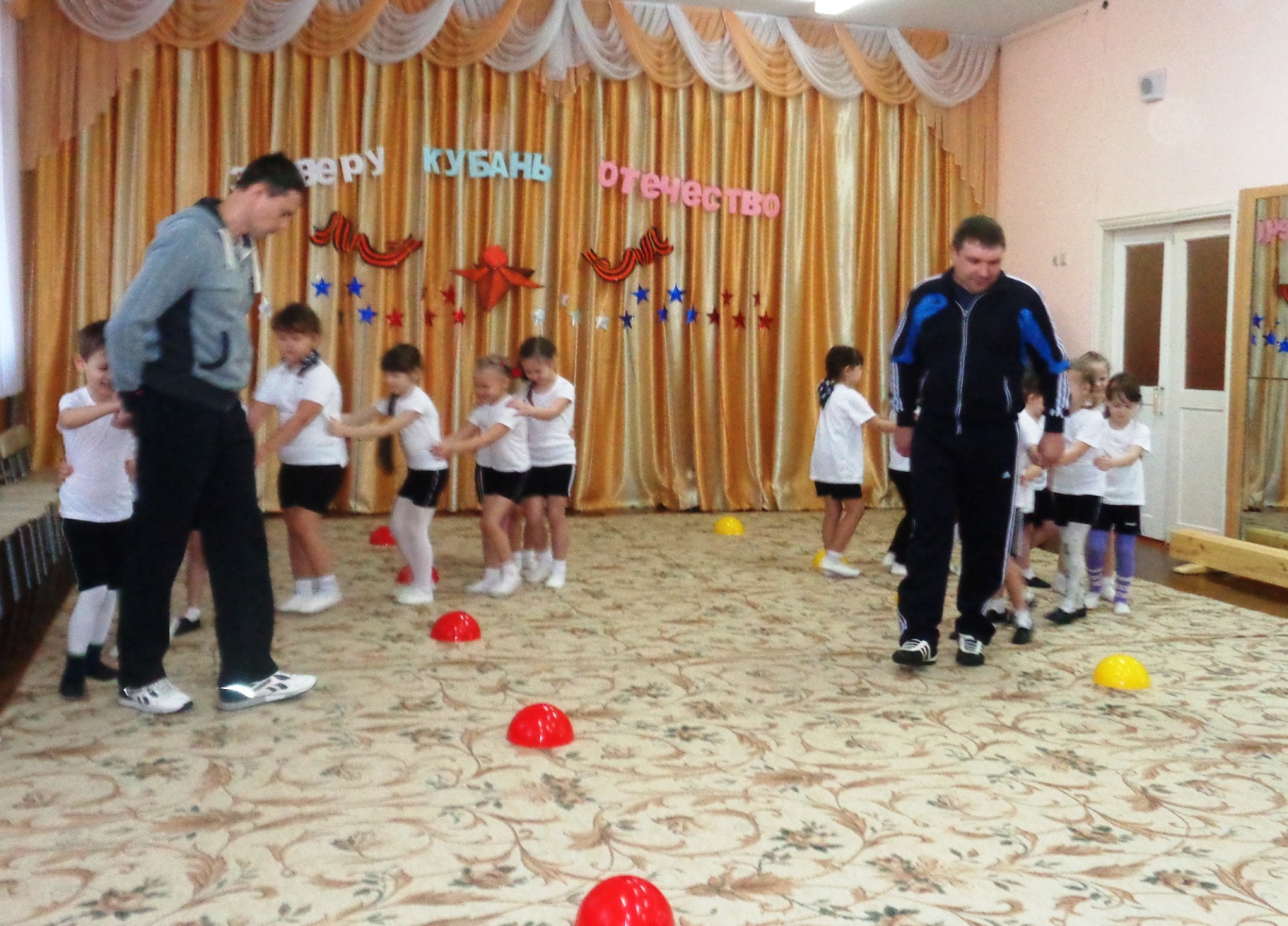 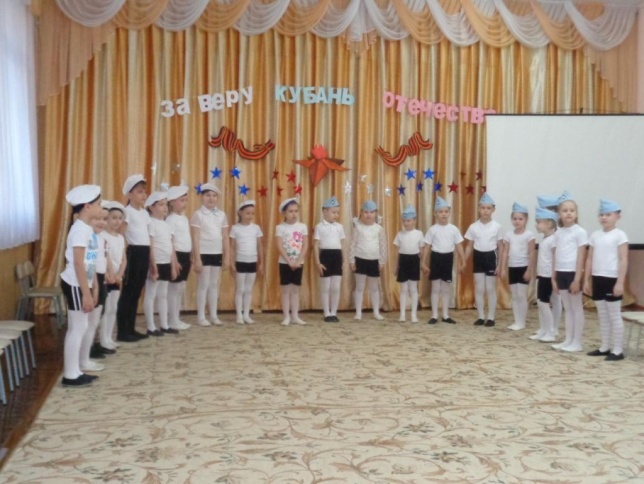 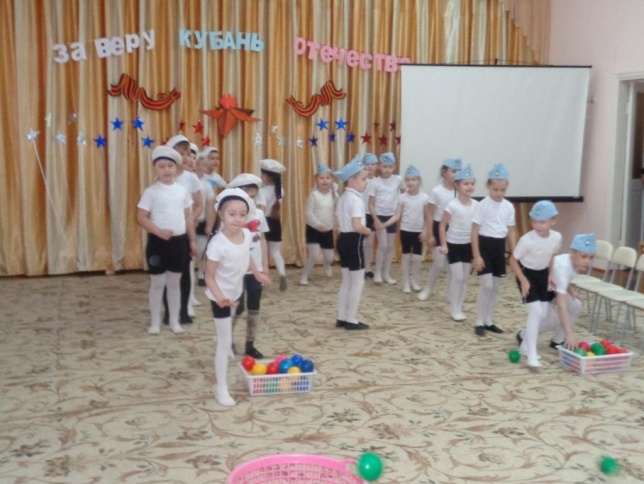 